№ п/пНаименование товара, работ, услугЕд. изм.Кол-воТехнические, функциональные характеристикиТехнические, функциональные характеристикиТехнические, функциональные характеристики№ п/пНаименование товара, работ, услугЕд. изм.Кол-воПоказатель (наименование комплектующего, технического параметра и т.п.)Показатель (наименование комплектующего, технического параметра и т.п.)Описание, значение1.Песочница № 15ПС-15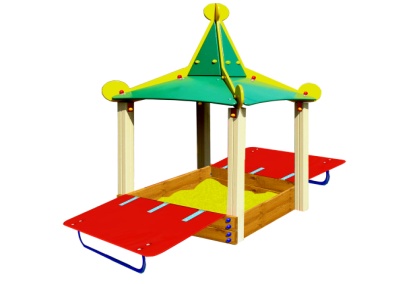 Шт. 11.Песочница № 15ПС-15Шт. 1Высота (мм) Высота (мм) 24001.Песочница № 15ПС-15Шт. 1Длина (мм)Длина (мм)15001.Песочница № 15ПС-15Шт. 1Ширина (мм)Ширина (мм)15001.Песочница № 15ПС-15Шт. 1Применяемые материалыПрименяемые материалыПрименяемые материалы1.Песочница № 15ПС-15Шт. 1СтолбыВ кол-ве 4 шт., выполнены из клееного деревянного бруса, сечением 100х100 мм и имеющими скругленный профиль с канавкой посередине.Снизу столбы заканчивается металлической закладной деталью, которая бетонируются в землю.В кол-ве 4 шт., выполнены из клееного деревянного бруса, сечением 100х100 мм и имеющими скругленный профиль с канавкой посередине.Снизу столбы заканчивается металлической закладной деталью, которая бетонируются в землю.1.Песочница № 15ПС-15Шт. 1Песочная коробкаВ кол-ве 1шт, выполнена из  деревянного бруса толщиной 400 мм в количестве 8шт., с покраской антисептиком «Акватекс».В кол-ве 1шт, выполнена из  деревянного бруса толщиной 400 мм в количестве 8шт., с покраской антисептиком «Акватекс».1.Песочница № 15ПС-15Шт. 1Четырехскатная крышаВ кол-ве 1шт, выполнены из ламинированной влагостойкой фанеры марки ФСФ толщиной 18мм. Крепление скатов крыши с фронтоном осуществляется при помощи оцинкованного уголка 50х50х35мм. все углы фанеры закруглены, радиус 20мм, ГОСТР 52169-2012.В кол-ве 1шт, выполнены из ламинированной влагостойкой фанеры марки ФСФ толщиной 18мм. Крепление скатов крыши с фронтоном осуществляется при помощи оцинкованного уголка 50х50х35мм. все углы фанеры закруглены, радиус 20мм, ГОСТР 52169-2012.1.Песочница № 15ПС-15Шт. 1КрышкиВ кол-ве 2шт., выполнены из водостойкая фанера марки ФСФ толщиной 18мм. все углы фанеры закруглены, радиус 20мм, ГОСТР 52169-2012В кол-ве 2шт., выполнены из водостойкая фанера марки ФСФ толщиной 18мм. все углы фанеры закруглены, радиус 20мм, ГОСТР 52169-20121.Песочница № 15ПС-15Шт. 1РучкиВ кол-ве 2шт., выполнены из металлической трубы диаметром 27мм, с покраской термопластичной порошковой краской.В кол-ве 2шт., выполнены из металлической трубы диаметром 27мм, с покраской термопластичной порошковой краской.1.Песочница № 15ПС-15Шт. 1МатериалыКлееный деревянный брус выполнен из сосновой древесины, подвергнуты специальной обработке и сушке до мебельной влажности 7-10%, тщательно отшлифованы со всех сторон и покрашены в заводских условиях профессиональными двух компонентной краской. Влагостойкая ламинированная фанера марки ФСФ, все углы фанеры закругленными, радиус 20мм, ГОСТ Р 52169-2012 Детали из фанеры имеют полиакрилатное покрытие, специально предназначено для применения на детских площадках, стойко к сложным погодным условиям, истиранию, устойчиво к воздействию ультрафиолета и влаги. Металл покрашен термопластичной порошковой краской. Заглушки пластиковые, цветные. Все метизы оцинкованы.ГОСТ Р 52169-2012, ГОСТ 52301-2013Клееный деревянный брус выполнен из сосновой древесины, подвергнуты специальной обработке и сушке до мебельной влажности 7-10%, тщательно отшлифованы со всех сторон и покрашены в заводских условиях профессиональными двух компонентной краской. Влагостойкая ламинированная фанера марки ФСФ, все углы фанеры закругленными, радиус 20мм, ГОСТ Р 52169-2012 Детали из фанеры имеют полиакрилатное покрытие, специально предназначено для применения на детских площадках, стойко к сложным погодным условиям, истиранию, устойчиво к воздействию ультрафиолета и влаги. Металл покрашен термопластичной порошковой краской. Заглушки пластиковые, цветные. Все метизы оцинкованы.ГОСТ Р 52169-2012, ГОСТ 52301-2013